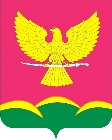 АДМИНИСТРАЦИЯ НОВОТИТАРОВСКОГОСЕЛЬСКОГО ПОСЕЛЕНИЯ ДИНСКОГО РАЙОНАПОСТАНОВЛЕНИЕот 02.07.2021                                                                                              № 321станица НовотитаровскаяОб отмене постановления администрации Новотитаровского сельского поселения Динского района № 605 от 25 июня 2021 года «О внесении изменений в постановление администрации Новотитаровского сельского поселения Динского района № 540 от 22 июля 2014 года «Об утверждении Реестра муниципальных услуг, предоставляемых администрацией Новотитаровского сельского поселения Динского района, а также муниципальными учреждениями Новотитаровского сельского поселения, в которых размещается муниципальное задание, выполняемое за счет бюджета Новотитаровского сельского поселения, Реестра муниципальных функций, исполняемых администрацией Новотитаровского сельского поселения Динского района»В соответствии с Федеральным законом от 06.10.2003 № 131-ФЗ «Об общих принципах организации местного самоуправления в Российской Федерации», руководствуясь  Уставом  Новотитаровского сельского поселения Динского района,  п о с т а н о в л я ю:1. Отменить постановление администрации Новотитаровского сельского поселения Динского района № 605 от 25 июня 2021 года «О внесении изменений в постановление администрации Новотитаровского сельского поселения Динского района № 540 от 22 июля 2014 года «Об утверждении Реестра муниципальных услуг, предоставляемых администрацией Новотитаровского сельского поселения Динского района, а также муниципальными учреждениями Новотитаровского сельского поселения, в которых размещается муниципальное задание, выполняемое за счет бюджета Новотитаровского сельского поселения, Реестра муниципальных функций, исполняемых администрацией Новотитаровского сельского поселения Динского района».2. Начальнику отдела по общим и правовым вопросам администрации Новотитаровского сельского поселения Динского района (Омельченко) обнародовать настоящее постановление в соответствии с действующим законодательством и разместить на официальном сайте администрации Новотитаровского сельского поселения Динского района www.novotitarovskaya.info.3. Контроль за выполнением настоящего постановления оставляю за собой.4. Настоящее постановление вступает в силу после его обнародования.Исполняющий обязанностиглавы Новотитаровскогосельского поселения                                                                           Г.Н. Черныш